проект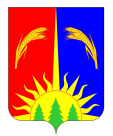 ДУМА ЮРЛИНСКОГО МУНИЦИПАЛЬНОГО ОКРУГАПЕРМСКОГО КРАЯРЕШЕНИЕ30.07.2021                                                                                                                № ___В соответствии с Федеральным законом от 06.10.2003 № 131-ФЗ «Об общих принципах организации местного самоуправления в Российской Федерации», Федеральным законом от 31.07.2020 № 248-ФЗ «О государственном контроле (надзоре) и муниципальном контроле в Российской Федерации», Федеральным законом от 11.06.2021 № 170-ФЗ «О внесении изменений в отдельные законодательные акты Российской Федерации в связи с принятием Федерального закона «О государственном контроле (надзоре) и муниципальном контроле в Российской Федерации», предложениями прокурора Юрлинского района от 06.07.2021 № 2-26-2021/153-21-20570043 и от 28.07.2021 № 2-25-2021/215-21-20570043  Дума Юрлинского муниципального округа Пермского края РЕШАЕТ:1. Поручить Администрации Юрлинского муниципального округа Пермского края разработать и в срок до 01 сентября 2021 года направить в Думу Юрлинского муниципального округа Пермского края для утверждения следующие Положения:1.1.  Положение о муниципальном контроле на автомобильном транспорте и в дорожном хозяйстве в границах Юрлинского муниципального округа Пермского края. 1.2. Положение о муниципальном жилищном контроле на территории Юрлинского муниципального округа Пермского края. 1.3. Положение о муниципальном контроле в сфере благоустройства на территории Юрлинского муниципального округа Пермского края.1.4. Положение о муниципальном земельном контроле в границах Юрлинского муниципального округа Пермского края.2. Направить настоящее решение в администрацию Юрлинского муниципального округа и прокуратуру Юрлинского  района.3. Возложить контроль за исполнением данного решения на постоянную комиссию по социальным вопросам Думы Юрлинского муниципального округа Пермского края.4. Настоящее решение вступает в силу со дня его подписания и подлежит официальному опубликованию в информационном бюллетене «Вестник Юрлы». Председатель ДумыЮрлинского муниципального округаПермского края                                                                                           А.И. ПикулевГлава муниципального округа – глава администрации Юрлинского муниципального округа Пермского края                                              Т.М. МоисееваПояснительная запискак проекту решения Думы Юрлинского муниципального округа «О разработке Положений о муниципальном контроле на автомобильном транспорте и в дорожном хозяйстве, муниципальном жилищном контроле, муниципальном контроле в сфере благоустройства, муниципальном земельном контроле в границах Юрлинского муниципального округа Пермского края»Инициатор внесения проекта решения - прокурор Юрлинского района.31.07.2020 года принят Федеральный закон № 248-ФЗ «О государственном контроле (надзоре) и муниципальном контроле в Российской Федерации», 11.06.2021 года принят Федеральный закон № 170-ФЗ «О внесении изменений в отдельные законодательные акты Российской Федерации в связи с принятием Федерального закона «О государственном контроле (надзоре) и муниципальном контроле в Российской Федерации», которыми внесены изменения в действующее законодательство, в связи с чем и предлагается принять Думой Юрлинского муниципального округа Пермского края вышеуказанное решение.Советник (консультант) председателя ДумыЮрлинского муниципального округа                                          О.П. ТрушниковО разработке Положений о муниципальном контроле на автомобильном транспорте и в дорожном хозяйстве, муниципальном жилищном контроле, муниципальном контроле в сфере благоустройства, муниципальном земельном контроле в границах Юрлинского муниципального округа Пермского края